РЕШЕНИЕЗаслушав информацию заместителя председателя Городской Думы Петропавловск-Камчатского городского округа, председателя Комитета Городской Думы по социальной политике Смирнова С.И., в соответствии со статьей 28 Устава Петропавловск-Камчатского городского округа, Городская Дума Петропавловск-Камчатского городского округа РЕШИЛА:1. Внести в решение Городской Думы Петропавловск-Камчатского городского округа 23.04.2014 № 472-р «Об эффективности межведомственного взаимодействия субъектов системы профилактики безнадзорности и правонарушений несовершеннолетних по выявлению семейного неблагополучия, организации работы семей с детьми, находящимися в социально опасном положении (трудной жизненной ситуации), и порядке формирования единого межведомственного банка семей с детьми, находящимися в социально опасном положении на территории Петропавловск-Камчатского городского округа» следующие изменения: 1) наименование изложить в следующей редакции:«Об эффективности межведомственного взаимодействия субъектов системы профилактики безнадзорности и правонарушений несовершеннолетних                             по выявлению семейного неблагополучия и организации работы в отношении  несовершеннолетних и семей с несовершеннолетними детьми, находящихся                  в социально опасном положении на территории Петропавловск-Камчатского городского округа».2) пункт 3 изложить в следующей редакции:«3. Департаменту социального развития администрации Петропавловск-Камчатского городского округа один раз в полугодие представлять в Городскую Думу Петропавловск-Камчатского городского округа информацию                                      об эффективности межведомственного взаимодействия субъектов системы профилактики безнадзорности и правонарушений несовершеннолетних                             по выявлению семейного неблагополучия и организации работы в отношении  несовершеннолетних и семей с несовершеннолетними детьми, находящихся                  в социально опасном положении на территории Петропавловск-Камчатского городского округа.».2. Настоящее решение вступает в силу со дня его принятия.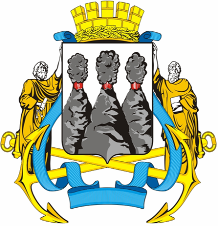    ГОРОДСКАЯ ДУМА   ПЕТРОПАВЛОВСК-КАМЧАТСКОГО ГОРОДСКОГО ОКРУГАот 25.02.2015 № 691-р27-я сессияг.Петропавловск-КамчатскийО внесении изменений в решение Городской Думы Петропавловск-Камчатского городского округа                              от 23.04.2014 № 472-р «Об эффективности межведомственного взаимодействия субъектов системы профилактики безнадзорности и правонарушений несовершеннолетних по выявлению семейного неблагополучия, организации работы с семьями с детьми, находящимися                    в социально опасном положении (трудной жизненной ситуации), и порядке формирования единого межведомственного банка семей с детьми, находящимися                   в социально опасном положении                         на территории Петропавловск-Камчатского городского округа»Глава Петропавловск-Камчатского городского округа, исполняющий  полномочия председателя Городской ДумыК.Г. Слыщенко